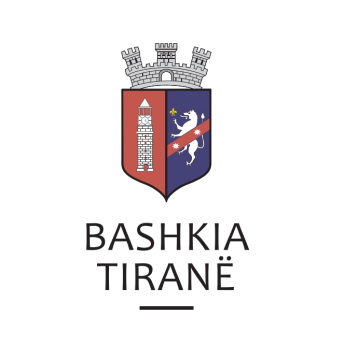      R  E  P U  B  L  I  K  A    E   S  H  Q  I  P  Ë  R  I  S  Ë
  BASHKIA TIRANË
DREJTORIA E PËRGJITHSHME PËR MARRËDHËNIET ME PUBLIKUN DHE JASHTË
DREJTORIA E KOMUNIKIMIT ME QYTETARËTLënda: Kërkesë për shpallje nga Gjykata e Rrethit Gjyqësor Tiranë, Dhoma Penale për z. Melvi Disha.Pranë Bashkisë Tiranë ka ardhur kërkesa për shpallje nga Gjykata e Rrethit Gjyqësor Tiranë, Dhoma Penale, me nr. 3132 A, datë 14.08.2019, protokolluar në institucionin tonë me nr. 31212 prot., datë 15.08.2019.Ju sqarojmë se kjo gjykatë dërgon për shpallje gjykimin e çështjes penale me palë:Viktimës:       Melvi Disha, banues në TiranëObjekti:        Pushimin e procedimit penal nr. 430, të vitit 2018, regjistruar në datë                         30.01.2018, për veprat penale të “Vrasja” – “Mbajtja e armëve pa leje”,                       në ngarkim të të dyshuarit Tori (Hektor) Xhecuka.Drejtoria e Komunikimit me Qytetarët ka bërë të mundur afishimin e shpalljes për z. Melvi Disha, në tabelën e shpalljeve të Sektorit të Informimit dhe Shërbimeve për Qytetarët pranë Bashkisë Tiranë.